Сумська міська радаVIІ СКЛИКАННЯ XXXIII СЕСІЯРІШЕННЯвід 29 листопада 2017 року № 2773-МРм. СумиВраховуючи звернення громадян, надані документи, відповідно до протоколів засідань постійної комісії з питань архітектури, містобудування, регулювання земельних відносин, природокористування та екології Сумської міської ради від 07.09.2017 № 85, від 21.09.2017 № 87, від 12.10.2017 № 89,  від 19.10.2017 № 90, від 02.11.2017 № 93, статей 12, 40, 118, 121 Земельного кодексу України, статті 50 Закону України «Про землеустрій», керуючись пунктом 34 частини першої статті 26 Закону України «Про місцеве самоврядування в Україні», Сумська міська рада ВИРІШИЛА:	Надати дозвіл на розроблення проектів землеустрою щодо відведення земельних ділянок у власність громадянам, учасникам АТО для будівництва і обслуговування жилого будинку, господарських будівель і споруд згідно з додатком.Сумський міський голова                                                                    О.М. ЛисенкоВиконавець: Клименко Ю.М.                      Бондаренко Я.О.Додаток до рішення Сумської міської ради «Про надання дозволу на розроблення проектів землеустрою щодо відведення земельних ділянок учасникам АТО»від 29 листопада 2017 року № 2773-МРСПИСОКгромадян, учасників АТО, яким надається дозвіл на розроблення проектів землеустрою щодо відведення земельних ділянок для будівництва і обслуговування жилого будинку, господарських будівель і споруд Сумський міський голова                                                                                                                                                   О.М. ЛисенкоВиконавець: Клименко Ю.М.         Бондаренко Я.О.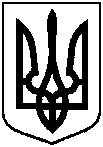 Про надання дозволу на розроблення проектів землеустрою щодо відведення земельних ділянок учасникам АТО № з/пПрізвище, ім’я, по батькові, реєстраційний номер облікової картки платника податківАдреса земельної ділянкиОрієнтовна площа земельної ділянки,гаУмовинадання123451.Гонтар Роман Олександрович,3128519750,(протокол Координаційної ради учасників АТО № 39 від 29.06.2017)вул. Нестерова, біля буд. № 180,1000власність2.Чирва Руслан Анатолійович,3027506790,(протокол Координаційної ради учасників АТО № 40 від 03.08.2017)вул. Іподромна0,1000власність3.Кириченко Віктор Іванович,2683615210,(протокол Координаційної ради учасників АТО № 42 від 26.10.2017)проїзд Андріївський0,1000власність4.Ситник Олег Віталійович,2759125234,(протокол Координаційної ради учасників АТО № 42 від 26.10.2017)проїзд Андріївський0,1000власність5.Пономарьов Григорій Олексійович,3144915536,(протокол Координаційної ради учасників АТО № 42 від 26.10.2017)проїзд Андріївський0,1000власність